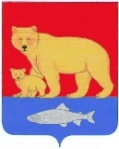 Администрация Карагинского муниципального районаП О С Т А Н О В Л Е Н И Е        «29 » ноября  .                                                 №  274   п. ОссораО праве постоянного (бессрочного) пользованияземельным участком 82:02:000012:47ФГУ«Северо-Восточным пограничным управлением береговой охраны ФСБ РФ»в с.Ивашка	Руководствуясь пунктом 1 ст.20 Земельного кодекса Российской Федерации; Федеральным законом от 25.10.2001г. № 137-ФЗ «О введении в действие Земельного кодекса Российской Федерации»; Федеральным законом от 06.10.2003г. № 131-ФЗ «Об общих принципах организации местного самоуправления в Российской Федерации»; Уставом Карагинского муниципального района, на основании заявления ФГУ «Северо-Восточногопограничного управления береговой охраны ФСБ РФ», кадастрового паспорта земельного участка № 8202/203/10-68 от 26.10.10.ПОСТАНОВЛЯЮ:Предоставить федеральному государственному учреждению «Северо-Восточное пограничное управление береговой охраны Федеральной службы безопасности Российской Федерации» в постоянное (бессрочное) пользование с 01января 2011 года земельный участок с кадастровым номером 82:02:000012:47, общей площадью 9500 кв.м., расположенный в границах территории муниципального образования – сельское поселение «село Ивашка» по адресу: край Камчатский, р-н Карагинский, с.Ивашка, для строительства объекта ПГП «Ивашка».Федеральному государственному учреждению «Северо-Восточное пограничное управление береговой охраны Федеральной службы безопасности Российской Федерации» обеспечить эффективное, целевое использование земель, соблюдение норм и правил при их использовании, предусмотреть мероприятия по рекультивации земель, их озеленению.Контроль за выполнением настоящего постановления возложить на Руководителя Управления ЖКЖ и муниципальной собственности Администрации Карагинского муниципального района Притчину Л.Н.Разместить настоящее постановление на сайте администрации Карагинского муниципального района www.karadm.ru 	 Глава Карагинского муниципального района 							В.И. Никора